Егерме етенсе   сакырылышы                               Двадцать седьмой созыв                               кырык  бишенсе ултырышы                                    сорок  пятое заседание         КАРАР                                                                   РЕШЕНИЕ             07 мая 2019 й .                 №  338                          07 мая   2019 г.         В соответствии с Федеральным законом от 06.10.2003 N 131-ФЗ "Об общих принципах организации местного самоуправления в Российской Федерации", статьями 40 Градостроительного кодекса Российской Федерации Совет сельского поселения Кушнаренковский сельсовет на основании Протокола заседания комиссии по проведению общественных обсуждений    от 30.04.2019 года  и Заключения о результатах общественных обсуждений от 30.04.2019 Совет сельского поселения Кушнаренковский сельсовет РЕШИЛ:    1.Предоставить   Гимазовой М.А.  разрешение  на изменение вида разрешенного использования  земельного участка, расположенного по адресу: Республика Башкортостан, Кушнаренковский район, с.Кушнаренково, ул.Кутуева д.70  с ЛПХ на ОД-1.  2. Ахунову А.А.  откладывать предоставление разрешения   на  изменение вида разрешенного использования  земельных участков:   с кадастровым номером 02:36:070110:522 расположенного по адресу : с.Кушнаренково, ул. Большевистская 38/1а, и с кадастровым номером 02:36:070110:224 по адресу с.Кушнаренково, ул.Большевистская 38/5 с производственной зоны на ЛПХ до следующего заседания Совета сельского поселения Кушнаренковский сельсовет.  3. Опубликовать настоящее решение   на официальном сайте сельского поселения Кушнаренковский сельсовет  « http://kushnaren.ru».4. Настоящее решение вступает в силу со дня официальногоопубликования.Глава сельского поселения                                          Р.Х.Саитов Башkортостан  РеспубликаҺыКушнаренко районы муниципаль районынынКушнаренко ауыл советы ауыл билӘмӘҺе советы452230, Кушнаренко ауылы, Островский урамы, 23Тел. 5-73-36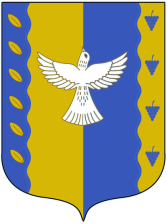 Республика  Башкортостансовет сельского поселения Кушнаренковский  сельсовет  муниципального  района Кушнаренковский район 452230, село Кушнаренково, ул. Островского, 23Тел. 5-73-36   